Niveaubestimmte Aufgaben – Geographie – Schuljahrgänge 7/8:Wasser für alle?! – Wir machen uns stark!Einordnung in den Fachlehrplan SekundarschuleAnregungen und Hinweise zum unterrichtlichen EinsatzParallel zur Arbeitsmappe „Wasser für alle“ (beschreibbares PDF) bearbeiten die SuS Aufgaben auf der Lernplattform MOODLE. In der Arbeitsmappe wird an entsprechender Stelle darauf hingewiesen. Die Aufgaben im MOODLE-Kurs sollten vorab gesichtet und der Lerngruppe entsprechend durch die Lehrkraft überarbeitet werden.Die Wochentage im digitalen Tagebuch sollten angepasst werden, je nachdem wann die Dokumentation startet.Die Aktivitäten im digitalen Tagebuch sollten angepasst werden, je nachdem welche für Ihre Schule zutreffen. Die Schülerinnen und Schüler können die Aktivitäten noch erweitern.Weihen Sie den Hausmeister mit ein! Er/Sie sollte Ihr Vorhaben unterstützen.Die Notwendigkeit der Nutzung von MOODLE ergibt sich aus dem kollaborativen Dokument, welches dort hinterlegt ist und ortsunabhängig bearbeitet werden kann.  Die Auswertung der Forscherbögen zur Nutzung und zum Wasserverbrauch sollte im Klassenverband durch die Lehrkraft moderiert stattfinden.Das Ergebnis kann auch auf der Schulhomepage veröffentlicht oder mit dem Schülerrat besprochen werden. Vielleicht wird es ein Leitziel der Schule?Mögliche Herausforderungen bei der UmsetzungJede/r Schüler/in benötigt ein eigenes Endgerät Jede/r Schüler/in muss im MOODLE-Kurs angemeldet werden (persönlich oder Gastzugang)VariationsmöglichkeitenSozialformen können angepasst werden  dann im Dokument abänderndas Dokument kann am PC (als PDF oder Word) bearbeitet werden oder ausgedruckt und handschriftlich bearbeitet werdendurch Einbettung in der Lernplattform MOODLE können Aufgabenteile auch als Hausaufgabe absolviert werdenAufgaben sind sehr auf die Entwicklung der Sozialkompetenz orientiert, sodass diese auch im Rahmen eines Projektes oder in der Klassenleiterstunde bearbeitet werden könnenalternativ auch innerhalb offener Lernstunden wie ILZ (individuelle Lernzeit), Wochenplanarbeit oder FreiarbeitWahlweise können die Schülerinnen und Schüler ihre Wochenergebnisse mit Schülernamen oder durch anonymisierte Nummern, die vorher festgelegt wurden, in eine Spalte in dem kollaborativen Dokument (Tabellenkalkulationsprogramm) eintragen.Lösungserwartungen6.	Quellenverzeichnishttp://lexikon.wasser.de/index.pl?begriff=Wasserarten&job=tehttp://www.virtuelles-wasser.de/was-ist-virtuelles-wasser/http://www.stadtwerke-singen.de/
pdf_koffer/wasserkoffer/klasse_5_8/2_wassernutzung/23_wasserverbrauch_schule_5-8.pdfhttps://www.bundesregierung.de/breg-de/themen/nachhaltigkeitspolitik/ausreichend-wasser-in-bester-qualitaet-313276https://www.bpb.de/izpb/8983/leitbild-der-nachhaltigen-entwicklung?p=allhttps://sustainabledevelopment.un.org/post2015/transformingourworldhttps://www.un.org/Depts/german/gv-70/band1/ar70001.pdfhttp://www.students4water.de/wasserverbrauch/7.	AbbildungenAbbildung 1 - https://pixabay.com/de/illustrations/naturschutz-verantwortung-welt-480985/denkender Junge - https://pixabay.com/de/vectors/denker-denken-person-idee-28741/WC - https://pixabay.com/de/illustrations/toilette-kommode-klo-bad-3636247/Topf - https://pixabay.com/de/vectors/kochtopf-topf-kochen-küche-146459/Gießen - https://pixabay.com/de/illustrations/gartenhacke-rechen-kleine-4277903/Reagenz - https://pixabay.com/de/illustrations/chemie-icon-wissenschaft-symbol-2389151/Muskel - https://pixabay.com/de/illustrations/muskel-arm-icon-1085672/Männchen - https://upload.wikimedia.org/wikipedia/commons/thumb/6/6a/Aufgabe-Personen-Einzeln.svg/256px-Aufgabe-Personen-Einzeln.svg.pngProfessor - https://pixabay.com/de/illustrations/professor-klasse-1497580/Baum - https://pixabay.com/de/vectors/baum-wald-stamm-natur-blätter-576847/Kinder - https://pixabay.com/de/illustrations/kinder-freude-lächeln-weltweit-1056065/Wirtschaft - https://pixabay.com/de/vectors/wirtschaft-ikonen-aktienindex-1294549/Moodle Icon - https://www.pinclipart.com/downpngs/biJoiw_moodle-icon-moodle-icon-svg-clipart/Bezug GSBSozialkompetenz: zur Erstellung eines Lernproduktes miteinander kommunizieren, kooperieren, Verantwortung übernehmen und sich dabei an vereinbarte Regeln halten. (S.13-14)Medienkompetenz: digitale Medien bedarfsgerecht, verantwortungsvoll, effektiv und kreativ einsetzen (S. 14)Bezug FLP KSP: Räume unter dem Aspekt der Nachhaltigkeit analysieren (S. 17)Bezug zum Grundwissen/zu den grund-legenden WissensbeständenLeitbild der nachhaltigen EntwicklungFachbegriffe: Nachhaltigkeit, RessourceZentrale Kompetenz KommunikationBeurteilung/ Bewertung/ HandlungKompetenz-beschreibung gemäß FLPInformationen zum Leitbild der Nachhaltigkeit aus dem Internet beschaffen, auswerten und aufbereiten (Kommunikation)die Bedeutung ausgewählter Ressourcen für das eigene Leben mithilfe eines (digitalen) Tagebuchs/Blogs dokumentieren und auf Nachhaltigkeit überprüfen (Beurteilung/ Bewertung/ Handlung)Zielniveau-beschreibung (nur im Fall von Leistungs-aufgaben)Keine LeistungsaufgabeNr.ArbeitsschrittAFBLösungen1Die Theorie - Wasser ist nicht gleich Wasser!Unterscheide nachfolgende Begriffe. Nutze dazu das Internet oder MOODLE.Zeige auf, für was wir Wasser täglich benutzen. Fertige eine Mindmap an.IIa) Die Schülerinnen und Schüler erfassen mindestens zehn Nutzungsmöglichkeiten.2Die Bestandsaufnahme – Unser Wasserverbrauch in der SchuleDer Wasserbrauch in eurer Schule Recherchiert wofür Wasser in eurer Schule genutzt wird und tragt es in der Klasse zusammen.Kennzeichnet, um welche Art von Wasser es sich handelt. Teilt euch in Kleingruppen auf und messt abwechselnd eine Woche lang den Wasserverbrauch in eurer Schule. (Wasseruhren) Nutzt dazu die Forscherbögen. (siehe MOODLE-Kurs). Tragt euch in die Liste beim Hausmeister ein und meldet euch dort zu den angegebenen Zeiten.Ladet eure ausgefüllten Forscherbögen im Moodle-Kurs hoch.Dein persönlicher Wasserverbrauch in deiner SchuleErfasse eine Woche lang deinen Wasserverbrauch in der Schule in einem digitalen Tagebuch. (siehe MOODLE-Kurs)Der Wasserverbrauch der Klasse in eurer Schule Tragt eure Werte aus den Ergebniszeilen in der Klassentabelle zusammen. (siehe MOODLE-Kurs)Diskutiert die Durchschnittswerte.IIIIHier können nur Beispiele benannt werden, da sich diese je nach Schule unterscheiden.Nutzung in der Schule:WC, Hände waschen, Trinkbrunnen, gießen, im Fachunterricht (verschiedene Antworten möglich), Aquarium, zur Reinigung/Schule putzen, zum Erwärmen von Speisen, …entsprechend a)  z. B. WC =Brauchwasser, gießen = Brauchwasser, Trinkbrunnen = Trinkwasser, ...Schülerinnen und Schüler teilen sich in Kleingruppen auf und tragen sich in die Hausmeisterliste ein. Sie erfassen eine Woche lang zusammen mit dem Hausmeister die Werte des Wasserverbrauchs entsprechend der Wasseruhren mithilfe der Forscherbögen.Kleingruppen laden ihren Forscherbögen im MOODLE-Kurs wieder hochDie Schülerinnen und Schüler laden sich Tagebuch aus dem MOODLE-Kurs herunter und führen es kontinuierlich eine Woche lang. Alle Schülerinnen und Schüler tragen ihre Wochenergebnisse in eine Spalte in dem kollaborativen Dokument (Tabellenkalkulationsprogramm) ein. Wahlweise mit Schülernamen oder durch anonymisierte Nummern, die vorher festgelegt wurden.Anschließend werden die Ergebnisse mit der Lehrkraft und/oder im Plenum diskutiert.3Das Ziel - Wie sollten wir mit Wasser umgehen?Das Leitbild der Nachhaltigen EntwicklungRecherchiere im Internet das Leitbild der Nachhaltigen Entwicklung.Ergänzt das Schaubild zur Nachhaltigen Entwicklung. Beschreibe anschließend die drei Bereiche unterhalb des Schaubildes.Fülle den Lückentext aus (siehe MOODLE-Kurs).Die „Agenda 2030“ – ein SteckbriefAus dem Leitbild der Nachhaltigen Entwicklung wurde für die Weltgemeinschaft ein Aktionsprogramm, die „Agenda 2030“ formuliert. Rufe die „Agenda 2030“ unter dem Link/QR-Code auf.Stelle diese als Steckbrief vor. Anforderungen:Überschriftmindestens fünf Punkte bestimmenWasser in der „Agenda 2030“ – die sechs Handlungsfelder Lies den Sachtext zu den sechs Handlungsfeldern des 6.Nachhaltigkeitsziels                der „Agenda 2030“. (siehe Moodle-Kurs)Fasse diese kurz mit eigenen Worten zusammen.IIIDas Leitbild der Nachhaltigen Entwicklung besteht aus den drei Dimensionen „Natur/Ökologie/Umwelt“, „Gesellschaft“ und „Wirtschaft/Ökonomie“. Die Beschreibung der drei Dimensionen entspricht dem Lückentext, den die Schülerinnen und Schüler im Anschluss ausfüllen.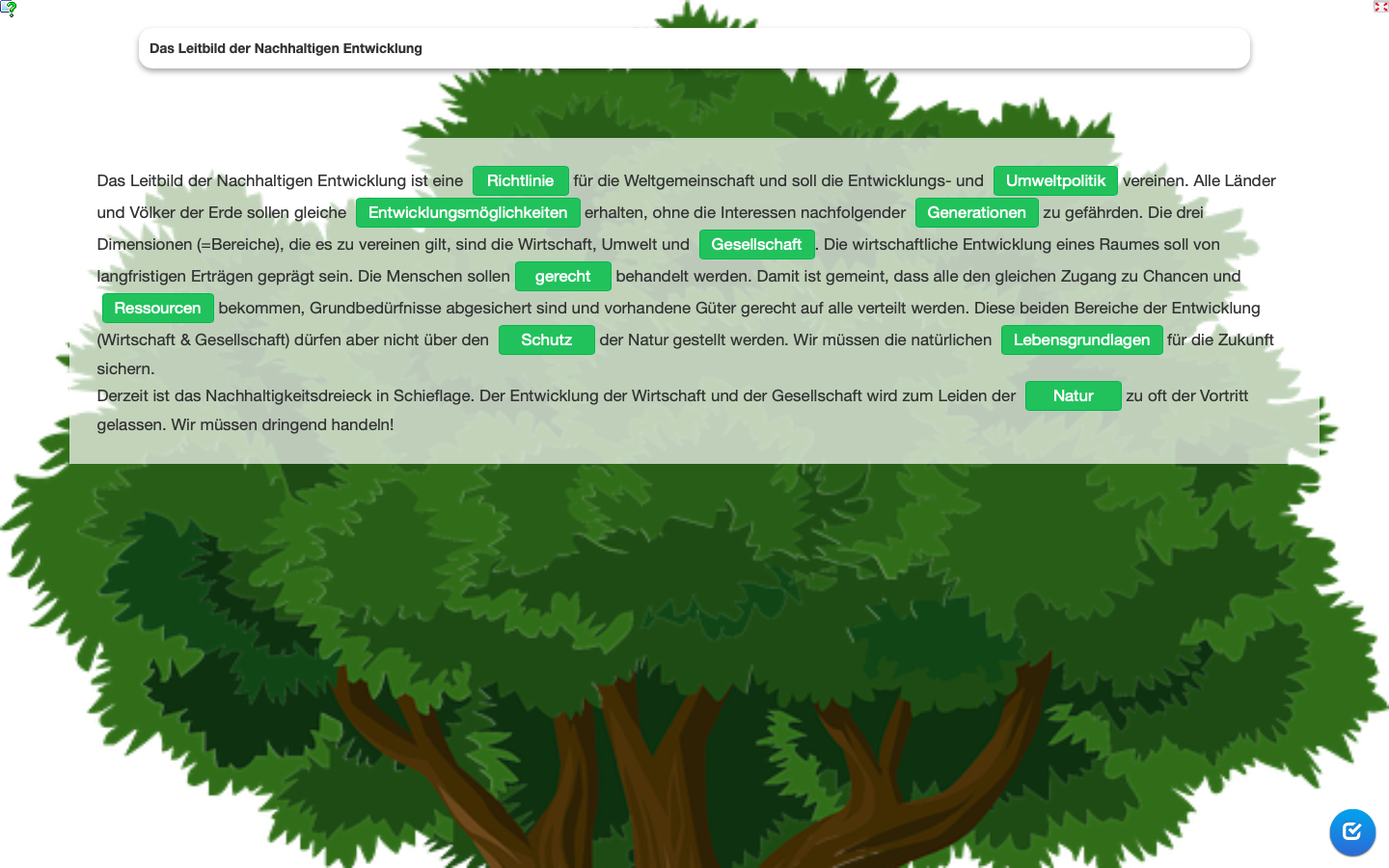 Die Schülerinnen und Schüler erstellen entsprechend der Vorgaben einen Steckbrief zur „Agenda 2030, z. B.Zusammengefasste Handlungsfelder:Zugang zu sicherem und bezahlbarem Trinkwasser für alleAngemessene Sanitärversorgung und Hygiene für alleVerbesserung der GewässerqualitätSteigerung effizienter Nutzung und nachhaltige Entnahme von Wasser zur Reduzierung der WasserknappheitIntegriertes Management der Wasserressourcen, auch grenzüberschreitendSchutz und Wiederherstellung von Wasserökosystemen, z. B. Seen, Wälder, Wiesen4Die Untersuchung – Wir prüfen unseren Wasserverbrauch in der Schule auf Nachhaltigkeit Den Wasserverbrauch unserer Klasse prüfenBeurteilt den Wasserverbrauch eurer Schule und eurer Klasse. Nutzt dazu die Angaben der sechs Handlungsfelder der Agenda 2030.Optimierungs-möglichkeitenZeigt Nutzungsbereiche in eurer Schule auf, in denen der Wasserverbrauch optimiert werden muss.IIIIIIDie Schülerinnen und Schüler beurteilen mit der Lehrkraft und/oder im Plenum den Wasserverbrauch...... der Schule: dazu die ausgewerteten Forscherbögen verwenden! Hoch/ Niedrig? Auch Vergleichswerte nutzen! ... der Klasse: dazu die ausgewertete Klassentabelle nutzen! Welche Aktivitäten werden häufig/ gering ausgeführt? Wo wäre eine Veränderung richtig/wichtig?Optimierungsmöglichkeiten diskutieren und schriftlich festhalten, sodass in den nächsten Unterrichtseinheiten daran weitergearbeitet werden kannz. B. hoher Verbrauch auf den Toiletten, Trinkbrunnen läuft ständig, Gießen mit Trinkwasser5Die Folgen - Ein Leitbild und einen Maßnahmenplan für unsere KlasseAbschlussaufgabe: Entwickelt gemeinsam ein Leitbild und konkrete Maßnahmen für eure Klasse. Beachtet dabei die Checkboxen.II/IIIDie Schülerinnen und Schüler ermittelt entsprechend der Vorgaben (siehe Checkboxen) ein Leitbild und konkrete Maßnahmen.z. B. Trinkwasser sparen  beim Toilettengang durch Spülstopps,  Trinkbrunnen abschaffen,  Brauchwasser zum Gießen nutzen, ...